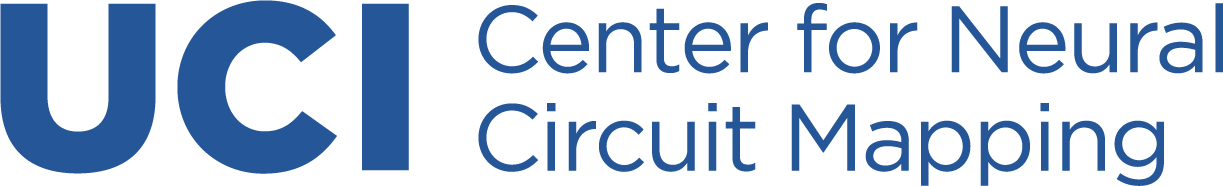 Viral Core   Investigator Order Intake FormPlease complete the following entries to provide us with the background information that we require to ensure your virus making project is successful.  Lead-times are ~5-7 weeks.Tell us a little about your project if you see fit. (purpose, sites of interest, final staining method, etc) Which services would you like to utilize? Construct details note: transgene sizes <5kb ensure a successful packaging. Packaging scale:  Standard: (5e12 GC total- 1e13 GC/mL, 0.5mL      Double: 1e13 GC , 1mL What will you provide? Note: In order to skip maxi prep and go directly to packaging you must provide at least 300ug of DNA via CsCl or kit (Qiagen or Macherey-Nagel only)Additional questions/comments:  Attach any maps or hand drawn scheme. (Initial and finalized, if possible- we can also provide finalized maps for approval with gene synthesis.)DateInstitutionNamePIE-mailIBC #Custom gene synthesis(you will receive 20ul of plasmid unless specified)ConsultationViral packaging  (titer >1e13 GC/mL x 500µL)Other Click here to enter text.Construct name (may include addgene#) Promoter(s)reporters, regulatorstotal transgene sizeSerotypeSynthesisViral Packaging